Starter unit – MUSICAL INSTRUMENTS – HUDEBNÍ NÁSTROJE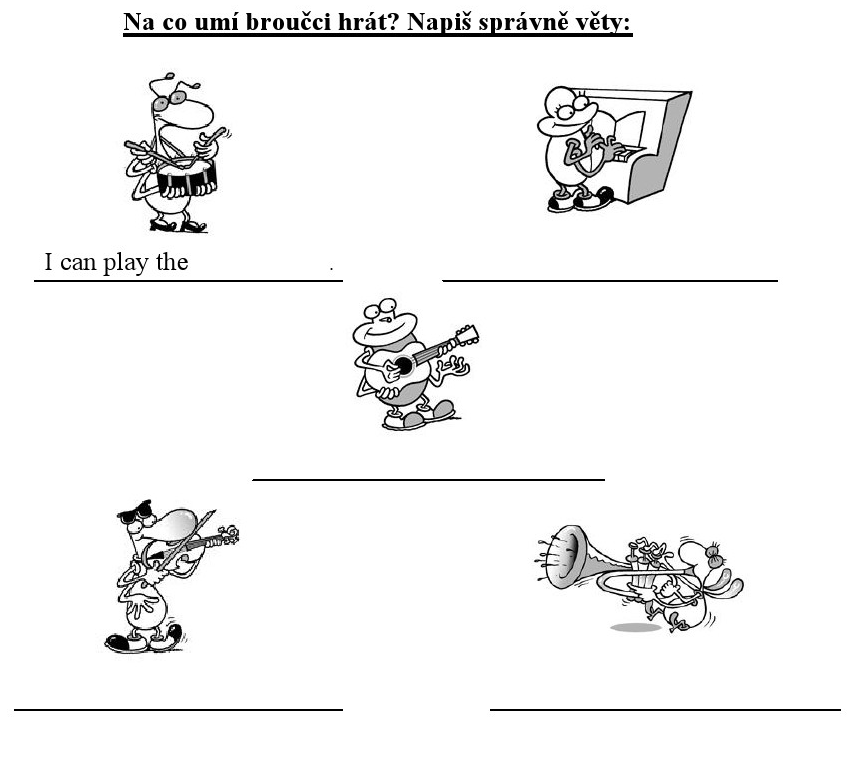 PIANOGUITARVIOLINDRUMTRUMPETCANPLAYI can play the…[pɪˈænəʊ][gɪˈtɑː][ˌvaɪəˈlɪn] [drʌm][ˈtrʌmpɪt][kæn] [pleɪ]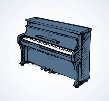 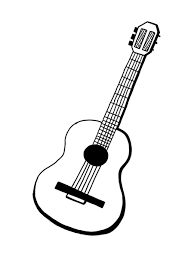 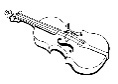 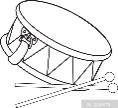 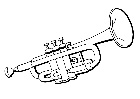 klavírkytarahouslebubentrubkauměthrátJá umím hrát na …